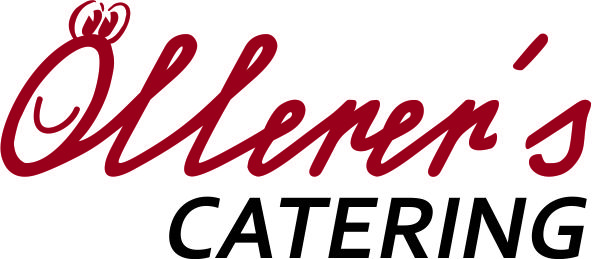 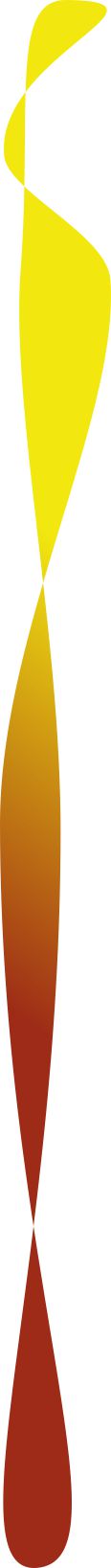 Speiseplan - KW 46Montag,11. November  2019 Rindersuppe mit Sternchen  (A-L) kcal 130Spaghetti “Bolognaise“ mit Parmesan (A-G-L) kcal 300ObstDienstag, 12. November  2019 Gemüsesuppe mit Erbsenschöberl (A-C-L) kcal 140Schwammerlsauce mit Serviettenknödel (A-C-G-L) kcal 290PunschschnitteMittwoch, 13. November  2019Hühnersuppe mit Kaspressknödel (A-C-L) kcal 150Bratwürstel mit Rösti und Sauerkraut  (A-G-L) kcal 320ObstDonnerstag, 14. November 2019 Rindersuppe mit Leberknödel (A-C-G-L) kcal 140Wok-Huhn mit Eiernudeln (A-C-G-L) kcal 290PfirsichkompottFreitag, 15. November  2019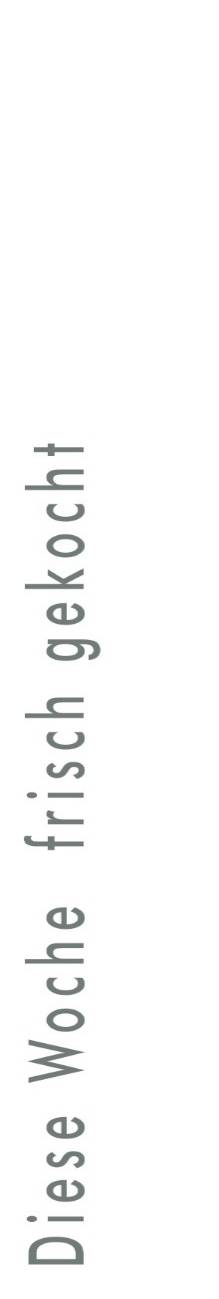 Nudelsuppe   (A-L) kcal 130Nutellaknödel mit Kokosbrösel (A-C-G-L) kcal 320ObstÄnderungen vorbehaltenAllergeninformation Codex – siehe Aushang WKOÖllerer’s Catering 0660/4974327Oellerer.catering@gmail.com